Добрый день, уважаемые родители!Экспериментирование:  «Какие бывают камешки?»Оборудование и материалы: разнообразные камни, мисочки с водой для каждого ребенка.1. Какие бывают камешки? Рассмотри  их внимательно, найди самый большой и самый маленький (самый красивый и самый выразительный). Обоснуй  свое мнение.2. Выложи камни в ряд – от самого большого к самому маленькому (знакомство с множеством); от самого шершавого до самого гладкого (упражнение на сенсорику) и т.д.3. Закройте глаза и на ощупь выберите самый гладкий, самый круглый камешек, потом – самый неровный. Внимательно рассмотрите самый круглый морской камень. Он называется галькой. Почему у него нет острых углов? А раньше были? Возьмите несколько камешков в ладошки и потрясите их. Чувствуете, как они стучат друг о друга? Округлые камешки -  из моря. Вода двигает камни, сталкивает их друг с другом: они трутся и о песок. Острые углы постепенно стачиваются, камешки становятся округлыми. 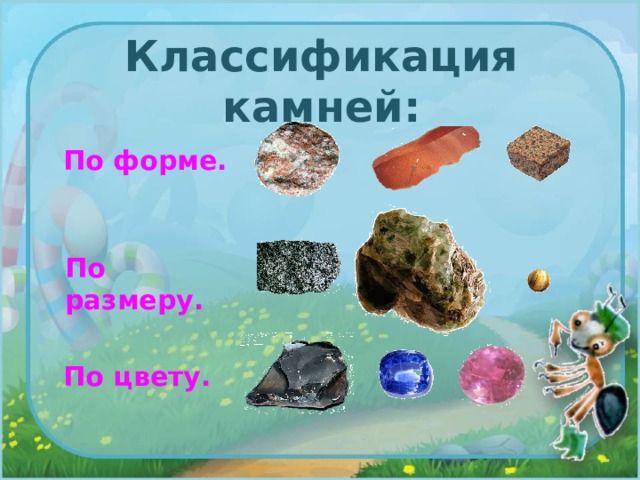 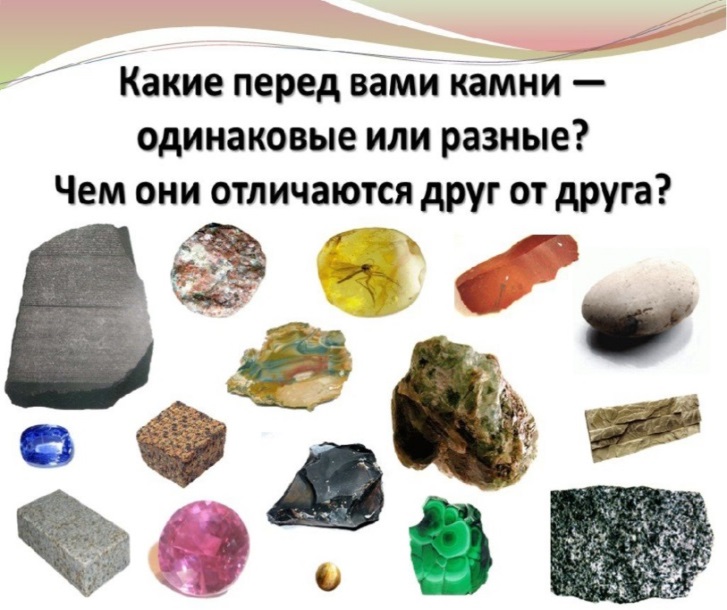 